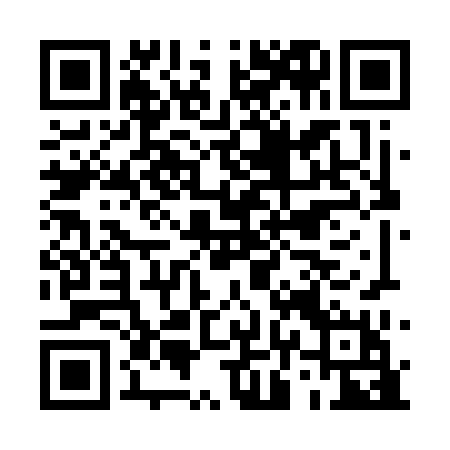 Ramadan times for Aghbarg Maghzai, PakistanMon 11 Mar 2024 - Wed 10 Apr 2024High Latitude Method: Angle Based RulePrayer Calculation Method: University of Islamic SciencesAsar Calculation Method: ShafiPrayer times provided by https://www.salahtimes.comDateDayFajrSuhurSunriseDhuhrAsrIftarMaghribIsha11Mon5:275:276:4712:424:056:386:387:5812Tue5:265:266:4612:424:066:396:397:5913Wed5:245:246:4512:424:066:396:398:0014Thu5:235:236:4312:424:066:406:408:0015Fri5:225:226:4212:414:066:416:418:0116Sat5:215:216:4112:414:066:416:418:0217Sun5:195:196:4012:414:076:426:428:0318Mon5:185:186:3912:404:076:436:438:0319Tue5:175:176:3712:404:076:436:438:0420Wed5:155:156:3612:404:076:446:448:0521Thu5:145:146:3512:394:076:456:458:0522Fri5:135:136:3412:394:076:456:458:0623Sat5:115:116:3212:394:086:466:468:0724Sun5:105:106:3112:394:086:476:478:0825Mon5:095:096:3012:384:086:476:478:0826Tue5:075:076:2912:384:086:486:488:0927Wed5:065:066:2712:384:086:496:498:1028Thu5:055:056:2612:374:086:496:498:1129Fri5:035:036:2512:374:086:506:508:1130Sat5:025:026:2412:374:086:506:508:1231Sun5:015:016:2212:364:086:516:518:131Mon4:594:596:2112:364:086:526:528:142Tue4:584:586:2012:364:086:526:528:143Wed4:574:576:1912:364:086:536:538:154Thu4:554:556:1712:354:086:546:548:165Fri4:544:546:1612:354:086:546:548:176Sat4:524:526:1512:354:086:556:558:187Sun4:514:516:1412:344:086:566:568:188Mon4:504:506:1312:344:086:566:568:199Tue4:484:486:1112:344:086:576:578:2010Wed4:474:476:1012:344:086:586:588:21